РЕСПУБЛИКА  ДАГЕСТАНАДМИНИСТРАЦИЯ МУНИЦИПАЛЬНОГО РАЙОНА«МАГАРАМКЕНТСКИЙ  РАЙОН» «   13     »       11       2017г.                                                                          с. МагарамкентПОСТАНОВЛЕНИЕ № __653__Об отмене постановления администрации МР «Магарамкентский район»  от 16.10.2017г. №592  «Об утверждении Плана мероприятий по реализации решения заседания Совета Безопасности Республики Дагестан от 12 сентября 2017года №  07-05/5 в муниципальном районе  «Магарамкентский район»»  __________________________________________________________________         Руководствуясь ст.48 Федерального закона от 6 октября 2003г.  №131- ФЗ «Об общих принципах организации  местного самоуправления в Российской Федерации», ст.46  Устава муниципального района «Магарамкентский район»        п о с т а н о в л я ю:1. Отменить постановление администрации МР «Магарамкентский район»  от 16.10.2017г. №592  «Об утверждении Плана мероприятий по реализации решения заседания Совета Безопасности Республики Дагестан от 12 сентября 2017года №  07-05/5 в муниципальном районе  «Магарамкентский район»»  2. МКУ «Информационный центр» МР «Магарамкентский район» разместить настоящее постановление на официальном сайте администрации МР «Магарамкентский район».3. Настоящее постановление вступает в силу с момента его подписания.Врио главы муниципального района                                              Г.Ж.Мурадалиев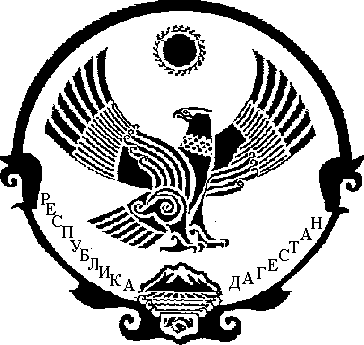 